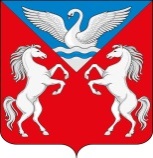 ЛЕБЯЖЕНСКИЙ СЕЛЬСКИЙ СОВЕТ ДЕПУТАТОВКРАСНОТУРАНСКОГО РАЙОНА КРАСНОЯРСКОГО КРАЯРЕШЕНИЕс. Лебяжье24.01.2018                                                                                                                       № 36-111-а-рОб утверждении Соглашения о передаче части полномочий органа местного самоуправления Лебяженский сельсовет органу местного самоуправления Краснотуранский район	Руководствуясь ч. 4 ст.15 Федерального Закона № 131–ФЗ от 06.10.2003 г. «Об общих принципах организации местного самоуправления в Российской Федерации», Законом Красноярского края «Об особенностях правового регулирования муниципальной службы в Красноярском крае», ст. 9 Устава Лебяженского сельсовета, Решением Лебяженского сельского совета депутатов № 36-111-р от 24.01.2018 «О передаче части полномочий» в целях централизации назначения, начисления и выплаты пенсий за выслугу лет муниципальным служащим муниципального образования, на территории  Краснотуранского района Лебяженский  сельский Совет депутатовРЕШИЛ:1. Утвердить Соглашение о передаче части полномочий органа местного самоуправления Лебяженский сельсовет органу местного самоуправления Краснотуранский район в части осуществления полномочий по назначению, начислению и выплате пенсий за выслугу лет муниципальным служащим муниципального образования Лебяженский  сельсовет,  согласно Приложению №1 к настоящему решению.2. Муниципальному образованию Лебяженский  сельсовет обеспечить перечисление субвенций на осуществление переданных полномочий в соответствии с Соглашением.3. Контроль за исполнением настоящего решения возложить на главу администрации Лебяженского сельсовета.       4. Решение вступает в силу со дня, следующего за днем его официального опубликования  в газете «Ведомости органов местного самоуправления села Лебяжье».Председатель совета депутатов:                                                           И.А.НикитинаГлава Лебяженского сельсовета:                                                           М.А.Назирова